２０２３年１２月１２日（火）　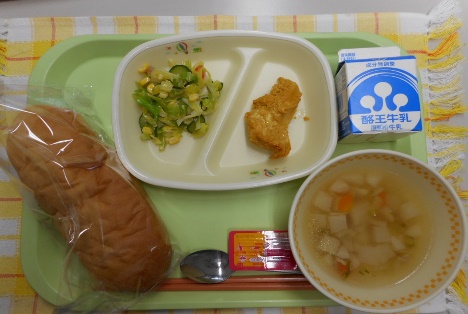 ※分量は、中学生１人分の量です。主食コッペパン主菜チキンソテーカレー風味副菜キャベツとコーンのサラダ汁物かぶのスープ牛乳材料分量（g）下処理・切り方キャベツ40g1㎝スライスあて塩少々赤パプリカ2.5gスライスきゅうり10gスライスコーン缶5g三温糖0.2g塩0.2gレモン果汁0.7g米酢0.7ｇ米油1.8g白こしょう少々